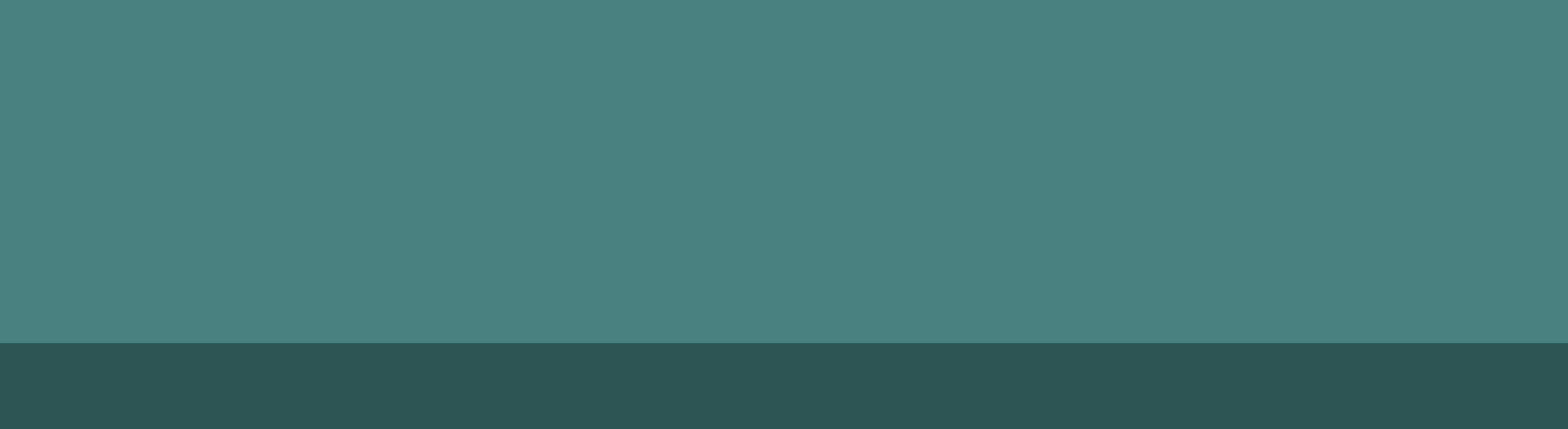 REIMBURSEMENTS FOR SHS TRAINING CALENDAR LISTED EVENTS ONLYThe Department of Health and Human Services training reimbursement policy is for rural and crisis accommodation staff in Specialist Homelessness Sector funded agencies to access learning and development opportunities. Reimbursements are limited to staff whose position is funded through the Department’s service agreements.  Generally, these workers are employed in one of the following funded programs:Transitional Housing Manager (THM) Community Managed HousingHousing Information & Referral (HIR)Homelessness Assistance ProgramsFamily Violence ProgramsSocial Housing Advocacy and Support Program Indigenous Tenancies at RiskThe reimbursement rates assist rural staff that need to travel longer distances to attend training; and for rostered staff in 24 hour crisis support services.  CriteriaAgencies need to be aware of the following criteria for reimbursements:InclusionsA minimum distance of 200km one way applies to all travel, accommodation and meals reimbursements.Agencies MUST claim on behalf of the worker.  Agencies should reimburse staff immediately for out of pocket expenses incurred for travel, accommodation and meal expenses. A Tax Invoice MUST accompany the relevant claim form/s.All claims MUST be approved by a manager/board member.Reimbursements are limited to maximum rates only.Receipts must be attached for all accommodation, travel and meals.ExclusionsReimbursement for private car travel is no longer available. There is no reimbursement for expenditure on alcohol, mini bar, in-house movies or vehicle parking.Prior approval for accommodation, travel & meals is not required for claiming costs associated with events on the standard training calendar – Wodonga TAFE.Under normal circumstances the maximum amount reimbursable for a single event will not exceed $500, regardless of the number of claimants.Due to very high purchasing costs, reimbursements will not be available for costs associated in attending Certificate and Diploma courses.Any workshop fees charged by a training provider (i.e. $44 for SHS courses) will not be reimbursed.Claims for relief staff in crisis support services must include a Relief Staff Verification Form.Reimbursement RatesApplication processAfter a training event is completed, please fill in the relevant Claim Forms and mail these with a Tax invoice and attached receipts to:Specialist Homelessness Sector Training CalendarCentre for Learning and Organisational DevelopmentPeople and Culture BranchDepartment of Human ServicesLevel 5 50 Lonsdale StreetMelbourne   VIC   3000Claim formsCurrent Policy and Claim Forms can be obtained by emailing:CentreforL&D@dhhs.vic.gov.auDHHS Specialist Homelessness SectorTraining Reimbursement Policy24 Hr Crisis Accommodation Backfill:Maximum $200 per dayAccommodation:Maximum $150 (metro) p/n$110 (rural) p/nMeals:Maximum $40 (metro)$31 (rural)Breakfast:Maximum $16 (metro)$11 (rural)*No reimbursements for expenditure on alcohol, mini bar, in-house movies or vehicle parking.*No reimbursements for expenditure on alcohol, mini bar, in-house movies or vehicle parking.*No reimbursements for expenditure on alcohol, mini bar, in-house movies or vehicle parking.Travel:Public TransportEconomy fare only